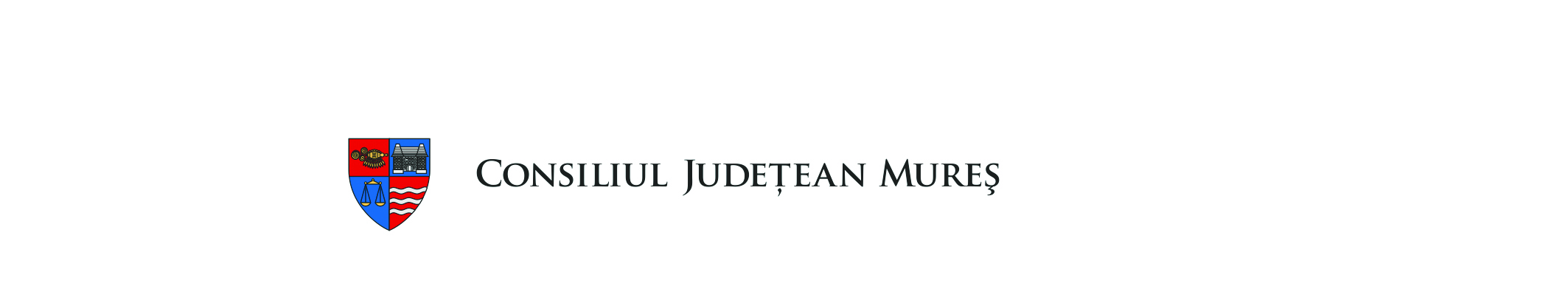 Anexa nr.1A la RegulamentGHIDUL SOLICITANȚILORpentru finanțarea nerambursabilă din bugetul propriu al Județului Mureș a programelor, proiectelor și acțiunilor culturale în anul 2022Capitolul 1 – Prevederi generale1.1. Consiliul Județean Mureș acordă finanțări nerambursabile pentru programe, proiecte și acțiuni culturale, în conformitate cu prevederile Legii nr. 350/2005 privind regimul finanțărilor nerambursabile din fonduri publice alocate pentru activități non-profit de interes general, cu modificările și completările ulterioare, ale Ordonanței Guvernului nr. 51/1998 privind îmbunătățirea sistemului de finanțare a programelor, proiectelor și acțiunilor culturale, cu modificările și completările ulterioare, precum și ale Hotărârii Consiliului Județean Mureș nr. 11 din 11.02.2022 privind aprobarea programului anual de acordare a finanțărilor nerambursabile din bugetul general al Județului Mureș, pentru anul 2022 în domeniile: cultură, culte, sport, asistență socială și activități de tineret. 1.2. Finanțarea se acordă pentru acoperirea parțială a unui program/ proiect/ acţiune în baza unui contract încheiat între părți.1.3. Pentru același domeniu, un beneficiar nu poate contracta mai mult de două finanțări nerambursabile în decursul unui an fiscal.1.4. În cazul în care un beneficiar contractează, în cursul aceluiași an calendaristic, mai mult de o finanțare nerambursabilă de la autoritatea finanțatoare, nivelul finanțării nu poate depăși o treime din totalul fondurilor publice alocate programelor aprobate anual în buget.1.5. Finanțările nerambursabile nu se acordă pentru activități generatoare de profit și nici pentru activități din domeniile reglementate de Legea nr. 182/2002 privind protecția informațiilor clasificate, cu modificările și completările ulterioare.1.6. Nu se acordă finanțări nerambursabile pentru activități ce presupun dezvoltarea infrastructurii solicitantului, cu excepţia cazului în care aceasta reprezintă o componentă indispensabilă programului/ proiectelor/ acțiunilor și nici pentru cheltuieli care se constituie, într-o formă sau alta, în remunerație pentru membrii organizației, decât dacă sunt prevăzute expres în acest ghid.Capitolul 2 – Suma disponibilă pentru finanțare nerambursabilă 2.1. Suma totală disponibilă oferită de Consiliul Județean Mureș pentru finanțarea nerambursabilă a programelor/proiectelor/acțiunilor culturale din județul Mureș în anul 2022 este de 400.000 lei, defalcat pe următoarele subdomenii:arte vizuale: expoziții, tabere de creație cu participare națională sau internațională - 148.000 lei;arte ale spectacolului: spectacole, festivaluri, serbări câmpenești, datini și obiceiuri, târguri tradiționale naționale și internaționale cu promovarea moștenirii culturale locale - 188.000 lei;sesiuni științifice, conferințe și seminarii cu participare națională și internațională - 16.000 lei;participare la expoziții, spectacole, festivaluri, sesiuni științifice, conferințe și seminarii internaționale - 16.000lei.2.2. Din bugetul aprobat pentru finanțarea nerambursabilă a proiectelor culturale în anul 2022, s-a constituit un fond în sumă de 32.000 lei, pentru finanțarea nerambursabilă a nevoilor culturale de urgență (Ordonanța nr. 51/1998 privind îmbunătățirea sistemului de finanțare a programelor/proiectelor/acțiunilor culturale, cu modificările și completările ulterioare), care se acordă în baza criteriilor stabilite în prezentul ghid, prin Dispoziție a Președintelui Consiliului Județean Mureș.Capitolul 3 – Categorii de beneficiari3.1. Beneficiarii finanțării nerambursabile sunt persoanele fizice sau persoanele juridice, române sau străine, autorizate, respectiv înființate în condițiile legii române ori străine, după caz, care depun o ofertă culturală.Capitolul 4 – Categorii de proiecte pentru care se acordă finanțare nerambursabilă4.1. Programele/proiectele/acțiunile culturale pentru care se acordă finanțare nerambursabilă sunt: arte vizuale: expoziții, tabere de creație cu participare națională sau internațională;arte ale spectacolului: spectacole, festivaluri, serbări câmpenești, datini și obiceiuri, târguri tradiționale naționale și internaționale cu promovarea moștenirii culturale locale;sesiuni științifice, conferințe și seminarii cu participare națională și internațională;participare la expoziții, spectacole, festivaluri, sesiuni științifice, conferințe și seminarii internaționale.Capitolul 5 – Principii5.1. Principiile specifice care stau la baza sistemului de finanţare nerambursabilă a programelor/ proiectelor/ acţiunilor culturale, suplimentar față de cele prevăzute în Regulamentul de acordare a finanțărilor nerambursabile din bugetul propriu al Județului Mureș pe anul 2022 pentru activități non-profit de interes județean, pentru domeniile: cultură, culte, sport și asistență socială, sunt:a) diversitatea culturală şi pluridisciplinaritatea - tratamentul nediscriminatoriu al solicitanţilor, reprezentanţi ai diferitelor comunităţi sau domenii culturale, precum şi promovarea diversităţii bunurilor culturale, a abordărilor multidisciplinare;b) susţinerea debutului - încurajarea iniţiativelor persoanelor fizice sau ale persoanelor juridice de drept privat, recent autorizate, respectiv înfiinţate, pentru a desfăşura activităţi culturale.Capitolul 6 – Criterii de eligibilitate6.1. Pentru a putea participa la selecție, solicitantul trebuie să îndeplinească următoarele cerințe minime:a) să fie persoană fizică autorizată, respectiv persoană juridică înființată în condițiile legii române ori străine, având domiciliul sau sediul în județul Mureș și/sau care desfășoară programul/ proiectul/ acțiunea culturală pe teritoriul județului Mureș;b) să nu aibă restanțe la bugetul de stat sau la bugetul local;c) în cazul în care a beneficiat de finanțare nerambursabilă din bugetul județean, acesta și-a îndeplinit obligațiile asumate.6.2. (1) Nu pot primi finanțare nerambursabilă pentru programe/ proiecte/ acțiuni culturale persoanele juridice de drept public, finanțate integral sau parțial din bugetul public al județului Mureș. (2) Persoanele juridice de drept public, finanțate integral sau parțial din venituri proprii, pot beneficia de finanțare nerambursabilă, din bugetul public al județului Mureș.Capitolul 7 – Categorii de cheltuieli eligibile7.1. Finanțările nerambursabile se acordă pentru cofinanțarea unor programe/proiecte/acțiuni culturale și nu pentru funcționarea asociațiilor și fundațiilor române cu personalitate juridică, altor organizații neguvernamentale fără scop patrimonial, care inițiază și organizează programe/proiecte/acțiuni culturale în județul Mureș.7.2. (1) Sunt eligibile următoarele cheltuieli:a) cheltuielile de realizare a acţiunii/proiectului/programului cultural, precum costuri materiale şi servicii, costuri de producţie, închirieri de spaţii şi aparatură, onorarii, prestări servicii, premii şi altele asemenea;b) achiziționarea de dotări necesare derulării programului/proiectului/acțiunii culturale în limita unui procent de 20% din totalul finanţării nerambursabile acordate;c) cheltuieli ocazionate de cazarea și transportul intern și internațional ale participanților/invitaților;d) alte cheltuieli specifice, precum realizarea de studii și cercetări, consultanță de specialitate, tipărituri, seminarii, conferințe, ateliere de lucru, acțiuni promoționale și de publicitate;e) cheltuieli de masă ale participanților și/sau invitaților;f) diurnă pentru participanţi, în aceleaşi condiţii precum cele stabilite pentru salariaţii instituţiilor publice, acordată în situaţia în care nu se asigură cheltuielile prevăzute la lit. e);g) cheltuieli de personal, aferente personalului implicat în proiect și cheltuieli administrative, aferente perioadei de realizare a programului/proiectului/acțiunii culturale;(2) Cheltuielile prevăzute la alin. (1) lit. e) şi g) se acoperă, cumulat, în limita unui procent de 20% din totalul finanţării nerambursabile acordate.(3) Nu sunt eligibile următoarele tipuri de cheltuieli:a) punerea în circulație a unor lucrări, pe diferite suporturi (editare de cărți, CD-uri, DVD-uri, etc.);b) activități a căror executare a fost finalizată la data încheierii contractului de finanțare;c) activități a căror executare a fost deja începută la data încheierii contractului de finanțare, cu excepția fondurilor financiare cheltuite de beneficiar pentru continuarea programului, în limita contribuției din partea beneficiarului de minimum 10% din valoarea totală a finanțării și cu respectarea procentelor prevăzute la alin. (1), lit. „b” și la alin. (2).(4) Finanțările nerambursabile acordate nu pot fi folosite pentru acoperirea unor debite ale beneficiarilor sau pentru cheltuieli salariale ale persoanelor juridice de drept public beneficiare.(5) Finanțările nerambursabile nu pot fi utilizate pentru activități generatoare de profit.Capitolul 8 – Reguli referitoare la elaborarea și prezentarea cererii de finanțare8.1. Documentația de solicitare a finanțării nerambursabile va cuprinde următoarele: a) formularul de solicitare a finanțării – original, conform modelului prevăzut în anexa nr.1 la prezentul Ghid;b) bugetul de venituri și cheltuieli al programului/ proiectului/ acțiunii – original, conform modelului prevăzut în anexa nr.2 la prezentul Ghid;c) devizul programului/ proiectului/ acțiunii culturale, propus – original, conform modelului prevăzut în anexa nr.3 la prezentul Ghid;d) dovada existenței surselor de finanțare proprii sau oferite de terți, din care să rezulte deținerea disponibilităților bănești reprezentând cota proprie de 10% finanțare a solicitantului din valoarea totală a finanțării:- extras de cont care să dovedească existența disponibilului;- contracte de sponsorizare;- alte forme de sprijin financiar ferm din partea unor terți;Notă: Contractele de sponsorizare trebuie să fie clare, să fie specificată suma cu care se finanțează proiectul, semnate, înregistrate de ambele părți semnatare și să reflecte în mod expres faptul că se referă la programul/ proiectul/ acțiunea pentru care se solicită finanțare și perioada de derulare a acesteia.e) actul constitutiv, statutul și actele doveditoare ale scopului/ obiectului de activitate, al sediului, patrimoniului inițial, componența nominală a organelor de conducere ale solicitantului, precum și actele adiționale, după caz;f) certificatul de înscriere sau alte acte doveditoare ale dobândirii personalității juridice. În cazul persoanei fizice autorizate – autorizația de funcționare și/sau înregistrare la registrul comerțului;g) certificatul de înregistrare fiscală – pentru persoane juridice, respectiv act de identitate - pentru persoane fizice;h) bilanț contabil pe anul 2021 înregistrat la administrația finanțelor publice. Excepție fac asociațiile, fundațiile și organizațiile neguvernamentale fără scop patrimonial înființate în anul 2022;i) certificate de atestare fiscală din care să rezulte că solicitantul nu are restanțe către bugetul de stat, eliberat de Agenția Națională de Administrare Fiscală (ANAF), și către bugetul local, eliberat de autoritățile administrației publice locale de la sediul social / domiciliul solicitantului – original sau copie legalizată pentru fiecare caz în parte;j) declarație pe proprie răspundere, conform modelului prevăzut în anexa nr. 4 la prezentul Ghid – în original, din care să rezulte că:nu are obligații de plată exigibile și nu este în litigiu cu instituția finanțatoare;nu are obligații de plată exigibile privind impozitele și taxele către stat, contribuțiile către asigurările sociale de stat, precum și către bugetul local;informațiile furnizate instituției finanțatoare în vederea obținerii finanțării sunt veridice;nu se află în situația de nerespectare a dispozițiilor statutare, a actelor constitutive și a regulamentelor proprii;se obligă să participe cu o contribuție financiară de minimum 10% din valoarea totală a finanțării;nu face obiectul unei proceduri de dizolvare sau de lichidare și nu se află în stare de dizolvare ori de lichidare, în conformitate cu prevederile legale în vigoare;nu beneficiază de un alt contract de finanțare din fonduri publice pentru același proiect de la aceeași autoritate finanțatoare în cursul anului fiscal curent;nu a beneficiat/a beneficiat în anul fiscal în curs de finanțare nerambursabilă de la instituția ......................................, în sumă de .......................... lei (RON); va utiliza sumele primite cu titlu de finanțare nerambursabilă exclusiv pentru derularea programului/proiectului/acțiunii menționat/e în formularul de solicitare;k) invitație/scrisoare de acceptare din partea organizatorului, dacă este cazul, precum și alte documente privind colaborarea sau parteneriatul, cu alte organizații guvernamentale și neguvernamentale. Invitația/scrisoarea de acceptare trebuie să fie nominală, să se refere la acțiunea pentru care se solicită finanțare, să fie însușită de organizatori;l) documente relevante privind activitatea semnificativă a solicitantului.Notă: Documentele care se depun în copie vor fi certificate pentru conformitate cu originalul de către solicitant, sub sancțiunea neluării în considerare.8.2. (1) Fiecare documentație de solicitare a finanțării se va depune până la termenul limită de depunere a cererilor prevăzut în anunțul de participare, într-un exemplar, pe suport de hârtie, la sediul Consiliul Județean Mureș, Piața Victoriei nr.1, Tîrgu Mureș, județul Mureș, cam.1 – Registratura sau prin poștă, sub condiția primirii acestora până la termenul limită de depunere a cererilor prevăzut în anunțul de participare, într-un plic închis și va purta mențiunea:Către,Consiliul Județean Mureș, 540026 Tîrgu-Mureș, Piața Victoriei, nr.1SOLICITARE DE FINANȚARE NERAMBURSABILĂ PENTRU ANUL 2022DOMENIUL CULTURĂNUMELE ȘI ADRESA COMPLETĂ A SOLICITANTULUI(2) Nu se admit două sau mai multe documentații de solicitare a finanțării nerambursabile în același plic, sub sancțiunea neluării în considerare a acestora.(3) Cererile de finanțare trimise prin alte mijloace (fax, e-mail), depuse la alte adrese sau în afara termenului nu vor fi luate în considerare.8.3. Propunerea de proiect are caracter ferm și obligatoriu din punct de vedere al conținutului și trebuie să fie semnată, pe propria răspundere, de către solicitant sau de către o persoană împuternicită legal de acesta.8.4. Bugetul proiectului va fi prezentat exclusiv în lei și va rămâne ferm pe toată durata de îndeplinire a contractului de finanțare nerambursabilă după încheierea acestuia.8.5. (1) Potențialii beneficiari pot solicita clarificări în scris. Solicitarea de clarificare se depune, sub sancțiunea neluării în considerare, prin poștă, e-mail, fax - precizate în anunțul de participare, sau la registratura Consiliului Județean Mureș, astfel încât să parvină autorității finanțatoare cu cel puțin 10 zile calendaristice anterior expirării termenului limită de depunere a cererilor prevăzut în anunțul de participare și va conține, sub aceeași sancțiune, indicarea domeniului, a faptului că aceasta constituie o solicitare de clarificare, datele de identificare ale solicitantului și adresa de corespondență.(2) Răspunsurile la aceste solicitări se vor da în scris cel târziu cu 5 zile înainte de data limită pentru depunerea cererilor de finanțare și vor fi afișate/publicate pe pagina de internet a Consiliului Județean Mureș, la secțiunea aferentă domeniului respectiv.Întocmit: Kakasi AndrasVerificat: Adriana Farkas, Șef serviciu Genica Nemeș, Director executiv Elena Popa, Șef serviciu Alin Mărginean, Director executiv